Unit 2 Lesson 17: Number of Solutions in One-Variable Equations1 Notice and Wonder: Three Graphs (Warm up)Student Task StatementWhat do you notice? What do you wonder?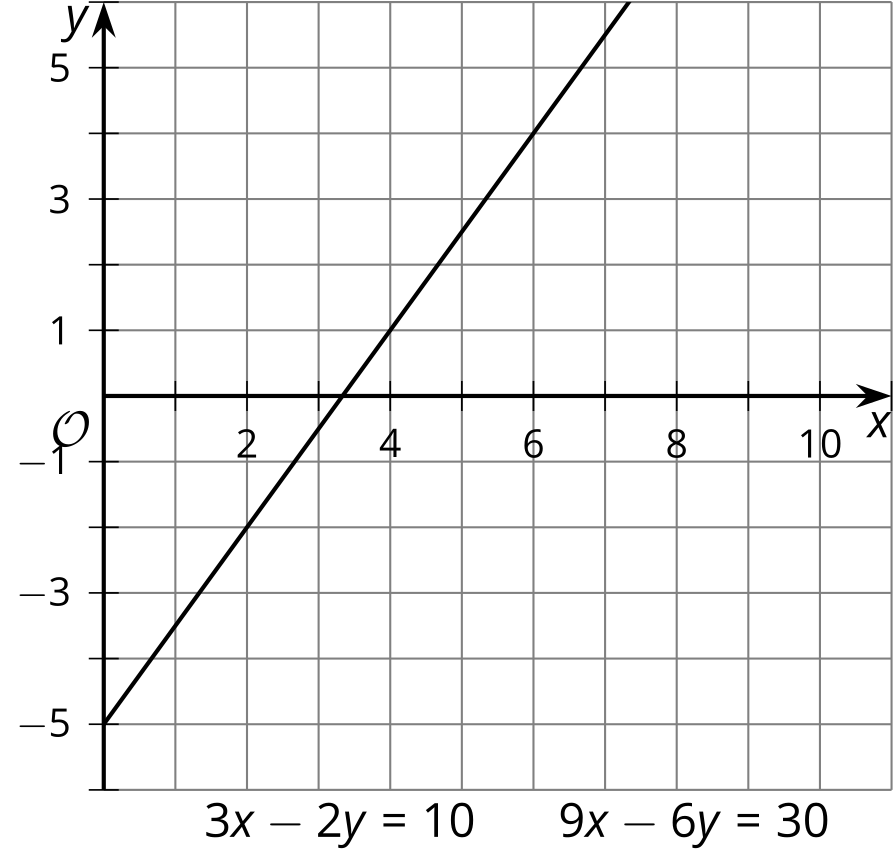 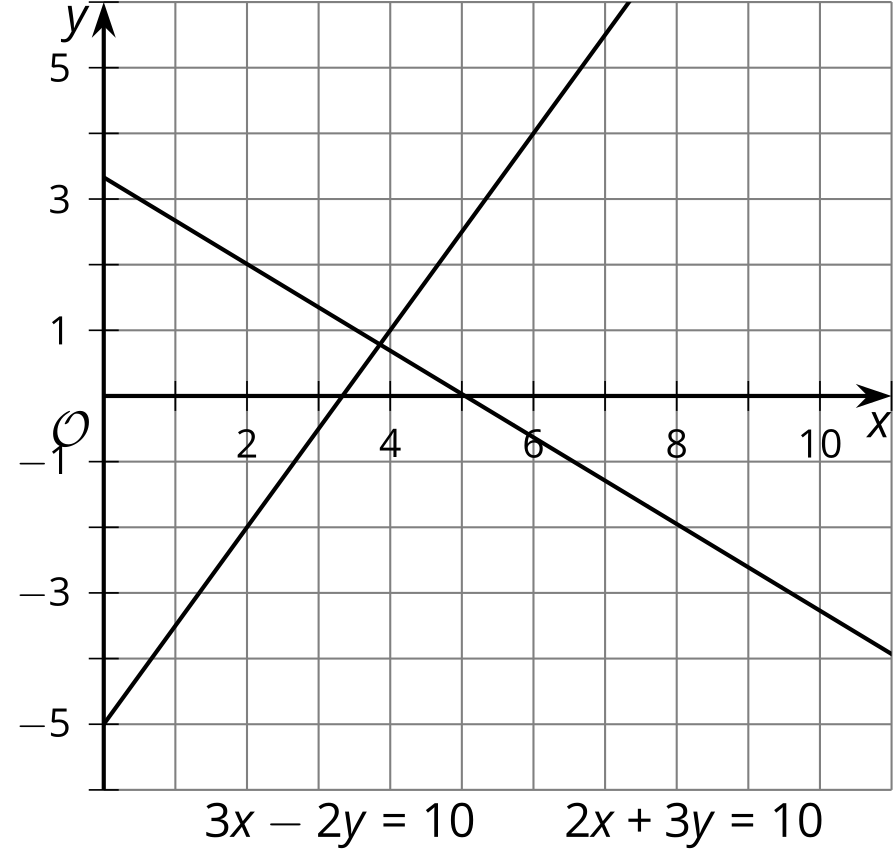 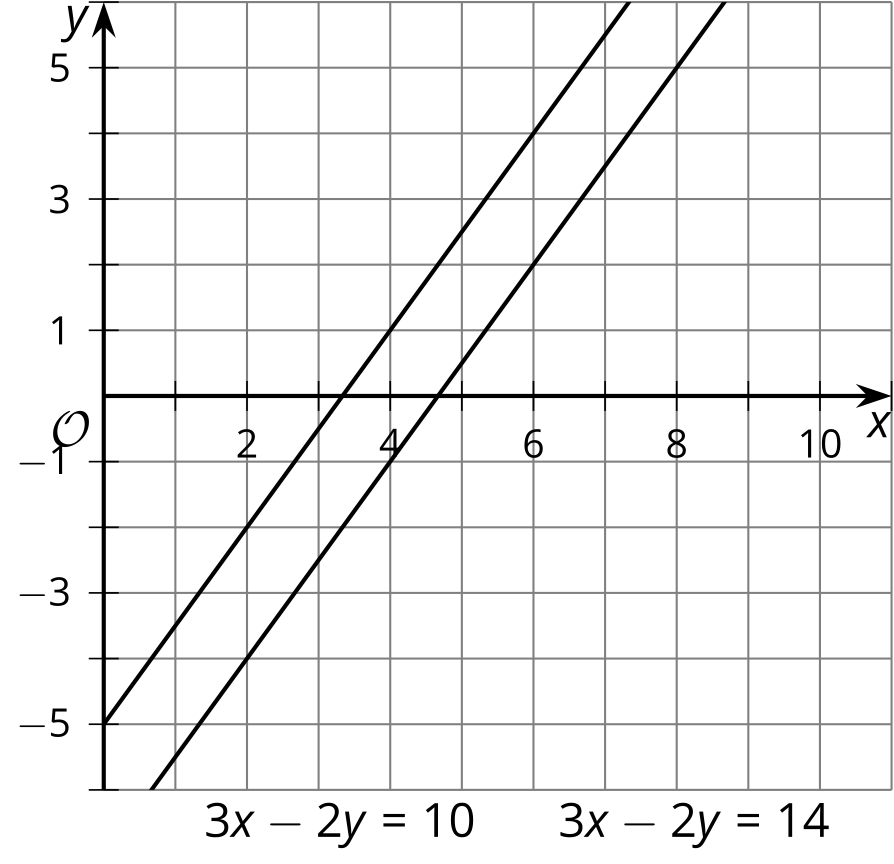 2 How Many Answers?Student Task StatementHow many values of  make each equation true?With your partner, discuss what you notice about the equations based on the number of solutions they have.3 Write, Trade, CheckStudent Task StatementWrite an equation that has either 1, 0, or infinite solutions.Trade your equation with your partner. Solve the equation you are given and determine the number of solutions.Take turns explaining your reasoning with your partner.Repeat the process with a new equation.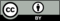 © CC BY 2019 by Illustrative Mathematics®